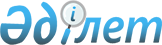 Об утверждении схемы и порядка перевозки в общеобразовательные школы детей, проживающих в отдаленных населенных пунктах Бескарагайского района
					
			Утративший силу
			
			
		
					Постановление акимата Бескарагайского района Восточно-Казахстанской области от 26 мая 2015 года № 193. Зарегистрировано Департаментом юстиции Восточно-Казахстанской области 22 июня 2015 года № 4000. Утратило силу - постановлением акимата Бескарагайского района Восточно-Казахстанской области от 18 марта 2016 года № 102      Сноска. Утратило силу - постановлением акимата Бескарагайского района Восточно-Казахстанской области от 18.03.2016 № 102 (вступает в силу со дня подписания).

      Примечание РЦПИ.

      В тексте документа сохранена пунктуация и орфография оригинала.

      В соответствии с подпунктом 3-1) пункта 3 статьи 14 Закона Республики Казахстан от 4 июля 2003 года "Об автомобильном транспорте", акимат Бескарагайского района ПОСТАНОВЛЯЕТ:

      1. Утвердить схему и порядок перевозки в общеобразовательные школы детей, проживающих в отдаленных населенных пунктах Бескарагайского района согласно приложениям 1, 2 к настоящему постановлению.

      2. Настоящее постановление вводится в действие по истечении десяти календарных дней после дня его первого официального опубликования.

 Схема перевозки в общеобразовательные школы детей, проживающих в отдаленных населенных пунктах Бескарагайского района Порядок перевозки в общеобразовательные школы детей, проживающих в отдаленных населенных пунктах Бескарагайского района
1. Порядок перевозок детей      1. Перевозки детей осуществляются автобусами, микроавтобусами, оборудованными в соответствии с требованиями законодательства к перевозке пассажиров и багажа автомобильным транспортом. 

      2. Перевозчиком детей (далее – Перевозчик) является организация обра-зования, использующая для перевозки принадлежащие ей автобусы, с соблюдением требований законодательства к перевозкам пассажиров и багажа.

      3. Перед выполнением перевозок Перевозчик оформляет решение об организации перевозки детей приказом, регламентировав в нем обязанности водителя, сопровождающих лиц, маршрут следования и мероприятия по обеспечению безопасности детей.

      4. При неблагоприятных изменениях дорожных или метеорологических условий, создающих угрозу безопасности перевозок, в случаях, предусмот-ренных действующими нормативными документами о временном прекращении движения автобусов, Перевозчик отменяет рейс и немедленно принимает меры по доведению информации об этом до перевозимых детей.

      5. При неблагоприятных изменениях дорожных условий в иных обстоя-тельствах (ограничение движения, появление временных препятствий, при которых водитель не может ехать в соответствии с расписанием, не повышая скорости), расписание корректируется в сторону снижения скорости (увеличения времени движения). 

      6. На каждый автобус, осуществляющий перевозку детей, Перевозчик назначает ответственных сопровождающих лиц из числа своих сотрудников, прошедших подготовку по методам оказания доврачебной помощи и специаль-ный инструктаж по обеспечению безопасности при перевозке детей автобу-сами.

      7. Инструктаж проводит лицо, ответственное за обеспечение безопасности дорожного движения в организации образования.

      8. Для перевозки детей допускаются водители, отвечающие требованиям законодательства Республики Казахстан.

      9. Водителю автобуса при перевозке детей не допускается:

      1) следовать со скоростью более 60 км/час;

      2) изменять маршрут следования;

      3) перевозить в салоне автобуса, в котором находятся дети, любой груз, багаж или инвентарь, кроме ручной клади и личных вещей детей;

      4) выходить из салона автобуса при наличии детей в автобусе, в том числе при посадке и высадке детей;

      5) осуществлять движение автобуса задним ходом;

      6) покидать свое место или оставлять транспортное средство, если им не приняты меры, исключающие самопроизвольное движение транспортного средства или использование его в отсутствие водителя.

      10. Движение автобуса с места посадки (высадки) водителю разрешается начинать только после сообщения сопровождающего об окончании посадки (высадки) и полного закрытия дверей автобуса.

      11. При подъезде транспортного средства сопровождающие не должны допускать выхода детей ему навстречу и нахождения их у проезжей части. 

      12. Сопровождающие подводят детей к месту посадки в организованном порядке (младших детей – построенных попарно). Посадка производится через переднюю дверь автобуса. 

      13. Сопровождающие обеспечивают надлежащий порядок среди детей во время посадки в автобус и высадки из него, при движении автобуса и во время остановок.

      14. Посадка детей в автобус производится после полной остановки авто-буса на посадочной площадке под руководством сопровождающих и под наблюдением водителя. 

      15. Во время поездки сопровождающие не допускают, чтобы дети: 

      1) стояли и ходили по салону;

      2) прислонялись к дверям и окнам;

      3) ставили тяжелые и неустойчивые личные вещи на верхние полки;

      4) размещали ручную кладь в проходах и на площадках у входов (выходов);

      5) высовывались в оконные проемы; 

      6) выбрасывали из окон мусор и какие-либо иные предметы;

      7) отвлекали водителя от управления транспортным средством, кроме сообщений о ситуации, угрожающей здоровью и жизни пассажиров, направленных на предотвращение несчастного случая; 

      8) пользовались аварийным оборудованием в ситуациях, не угрожающих жизни и здоровью пассажиров;

      9) открывали двери;

      10) дрались, толкались, устраивали подвижные игры.

      16. Высадка детей из автобуса во время стоянок (остановок) осуществляется через переднюю дверь. Первым из автобуса выходит сопровождающий. Во время стоянок (остановок) сопровождающий находится возле передней части автобуса и наблюдает за высадкой детей и за тем, чтобы дети не выбегали на проезжую часть дороги.

      17. При высадке из автобуса каждый из детей переносит личные вещи одной рукой, а другой при спуске по ступенькам должен держаться за поручень. Рюкзаки и сумки, носимые через плечо, учащиеся должны снять с плеч и взять в руки, чтобы не потерять равновесие и не травмировать других пассажиров.

      18. При высадке сопровождающие не допускают, чтобы дети: 

      1) двигаясь к двери, толкались, дрались; 

      2) спрыгивали со ступенек;

      3) обходили транспортное средство со стороны проезжей части, выходили на нее;

      4) устраивали подвижные игры вблизи проезжей части.

      19. После высадки сопровождающие:

      1) пересчитывают детей, прибывших к месту назначения;

      2) в организованном порядке сопровождают их от места высадки и площадок для стоянки автобусов.

 2. Заключительные положения      20. Отношения по перевозкам в общеобразовательные школы детей, проживающих в отдаленных населенных пунктах Бескарагайского района Восточно-Казахстанской области, не урегулированные настоящим порядком, регулируются в соответствии с действующим законодательством Республики Казахстан.


					© 2012. РГП на ПХВ «Институт законодательства и правовой информации Республики Казахстан» Министерства юстиции Республики Казахстан
				
      И.о. акима района

Е. Рахметуллин
Приложение 1 к постановлению 
акимата Бескарагайского района 
от "26" мая 2015 года № 193№

Прямой маршрут

Обратный маршрут

1

Кардон Карабаш от площадки возле конторы Джемурского лесничества Канонерского филиала РГУ ГЛПР 

"Семей орманы"; 

село Бескарагай, улица Елистратова 

площадка перед коммунальным государственным учреждением "Больше –Владимировская средняя школа";

Кардон Карабаш от площадки возле конторы Джемурского лесничества Канонерского филиала РГУ ГЛПР "Семей орманы"; 

село Бескарагай, площадка по улице Партизанской перед коммунальным государственным учреждением "Борасинская средняя школа - сад"

 

Село Бескарагай, площадка по улице Партизанской перед коммунальным государственным учреждением "Борасинская средняя школа - сад";

Кардон Карабаш от площадки возле конторы Джемурского лесничества Канонерского филиала РГУ ГЛПР "Семей орманы"; 

село Бескарагай, улица Елистратова площадка перед коммунальным государственным учреждением "Больше–Владимировская средняя школа";

Кардон Карабаш от площадки возле конторы Джемурского лесничества Канонерского филиала РГУ ГЛПР "Семей орманы"

2

Контора Бегенского лесхоза РГУ ГЛПР "Семей орманы"; 

село Бегень, площадка перед 

коммунальным государственным учреждением "Бегенская средняя школа"

 

Село Бегень, площадка перед 

коммунальным государственным учреждением "Бегенская средняя школа";

Контора Бегенского лесхоза РГУ ГЛПР "Семей орманы" 

3

Село Лесное от центральной улицы 2 квартал; 

село Жетижар площадка перед коммунальным государственным учреждением "Семиярская

средняя школа"

село Жетижар площадка перед коммунальным государственным учреждением "Семиярская средняя школа";

село Лесное от центральной улицы 2 квартал

4

Село Кара – Мурза, улица Боровая от площадки коммунального государственного учреждение

"Кара-Мурзинская основная школа";

село Канонерка, площадка перед коммунальным государственным учреждением "Канонерская

средняя школа"

Село Канонерка, площадка перед коммунальным государственным учреждением "Канонерская средняя школа";

село Кара – Мурза, улица Боровая от площадки коммунального государственного учреждения "Кара-Мурзинская основная школа"

5

Село Букебай от конторы

Букебайского лесничества РГУ ГЛПР "Семей орманы"; 

село Карагайлы, площадка перед коммунальным государственным учреждением "Средняя школа имени Нурлыбека Баймуратова"

Село Карагайлы, площадка перед коммунальным государственным учреждением "Средняя школа имени Нурлыбека Баймуратова";

село Букебай от конторы Букебайского лесничества РГУ ГЛПР "Семей орманы" 

6

Село Черемушки, возле здания бывшей школы;

Село Мостик, площадка перед коммунальным государственным учреждением "Мостикская средняя школа"

Село Мостик, площадка перед коммунальным государственным учреждением "Мостикская средняя школа";

село Черемушки, площадка возле бывшей школы

7

Донголекское лесничество от конторы Донголекского лесхоза РГУ ГЛПР "Семей орманы"; 

село Ундрус, площадка перед коммунальным государственным учреждением "Ундрусская средняя школа"

 

Село Ундрус, площадка перед коммунальным государственным учреждением "Ундрусская средняя школа";

Донголекское лесничество от конторы Донголекского лесхоза РГУ ГЛПР "Семей орманы"

8

Село Берлык от здания бывшей школы; 

село Глуховка, площадка перед коммунальным государственным учреждением "Глуховская

средняя школа";

село Стеклянка, улица

Революционная от магазина "Камалхан";

Село Старая Крепость от

остановки при въезде по улице Центральной; 

50 метров от киоска в конце улицы Центральной;

крестьянское хозяйство "Подхоз" с остановки;

село Глуховка, площадка перед коммунальным государственным учреждением "Глуховская средняя школа"

Село Глуховка площадка перед коммунальным государственным учреждением "Глуховская средняя школа";

крестьянское хозяйство "Подхоз" с остановки;

село Старая Крепость от остановки при въезде по улице Центральной; 

 50 метров от киоска в конце улицы Центральной;

село Стеклянка, улица

Революционная от магазина "Камалхан";

село Глуховка, площадка перед коммунальным государственным учреждением "Глуховская средняя школа";

село Берлык от здания бывшей школы

9

Морозовский лесхоз от конторы Морозовского лесхоза РГУ ГЛПР "Семей орманы";

село Ерназар, площадка перед коммунальным государственным учреждением "Сосновская средняя школа"

Село Ерназар, площадка перед коммунальным государственным учреждением "Сосновская средняя школа";

Морозовский лесхоз от конторы Морозовского лесхоза РГУ ГЛПР "Семей орманы" 

Приложение 2 к постановлению
акимата Бескарагайского района
от "26" мая 2015 года № 193